Department of Human Resources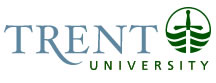 OPSEU Job DescriptionJob Title: 	Accounts Payable AssistantJob Number: 	SO-454							NOC:	1431Band:	3Department: 	Financial Services					Supervisor Title: 	Manager, Accounting OperationsLast Reviewed: 	February 25, 2020				Job PurposeUnder the direction of the Manager, Accounting Operations, provides assistance and support for various positions in Financial Services.Key ActivitiesProvides data entry support for Accounts Payable with processing expense claims for reimbursement.Processes a high volume of invoices for payment.  Reviews for accuracy, monitors tax coding and account numbers. Inputs all detail necessary to take advantage of discounts, maintain inventory control and compliance with special payment instructions.Assists with cheque/electronic payment processing.Assists with processing VISA accounts for payment, ensuring all tax exemptions have been taken.Performs special tasks to support month-end and year-end timelines as assigned by Manager and Senior Manager of Accounting ServicesEducation Completion of a college diploma (2 year) with emphasis in accounting required.Experience RequiredTwo years accounting experience in a computerized accounting environment Proficiency in computer applications including Word, Excel and Access DatabaseTime Management Skills – Organizing and prioritizingAbility to work in team environmentExcellent attention to detail requiredWorking knowledge of sales tax and the University tax application tables as they relate to purchasing and accounts payable activities is an assetAbility to exercise judgement to handle sensitive data with complete confidentiality  Excellent communication skills